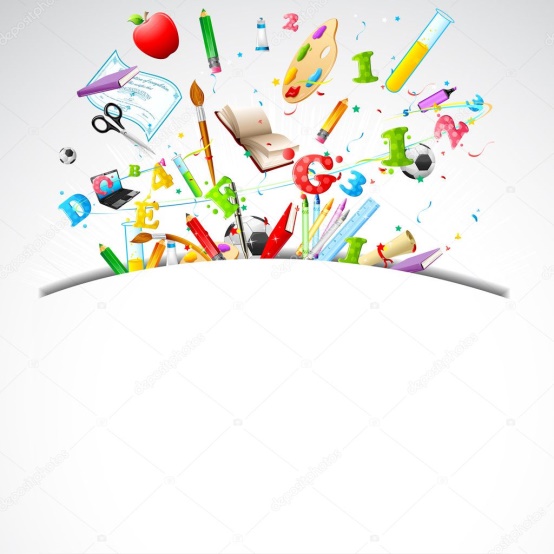                  «ПРИНЯТО»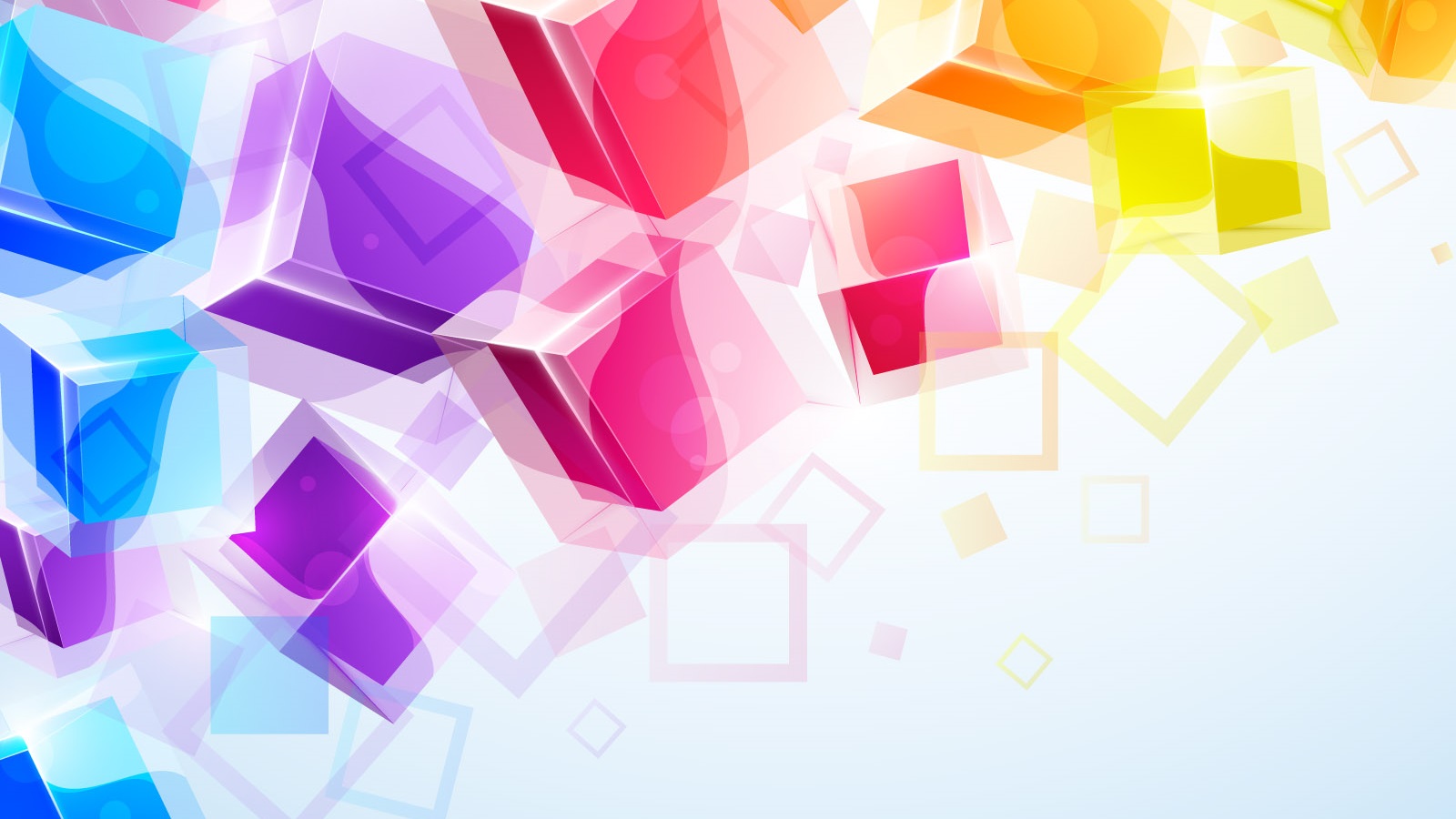 Решением педагогического совета МБОУ «СУВУ  № 14 «Подросток»протокол №___________от «______» _____________   203 г.       «УТВЕРЖДАЮ»Директор МБОУ 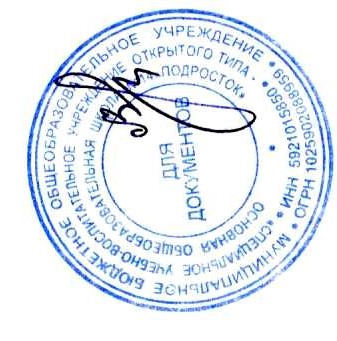 «СУВУ  № 14 «Подросток»г. Чусового Пермского края           ___________ В.М. Максимоваот «____» _________  2023 г.№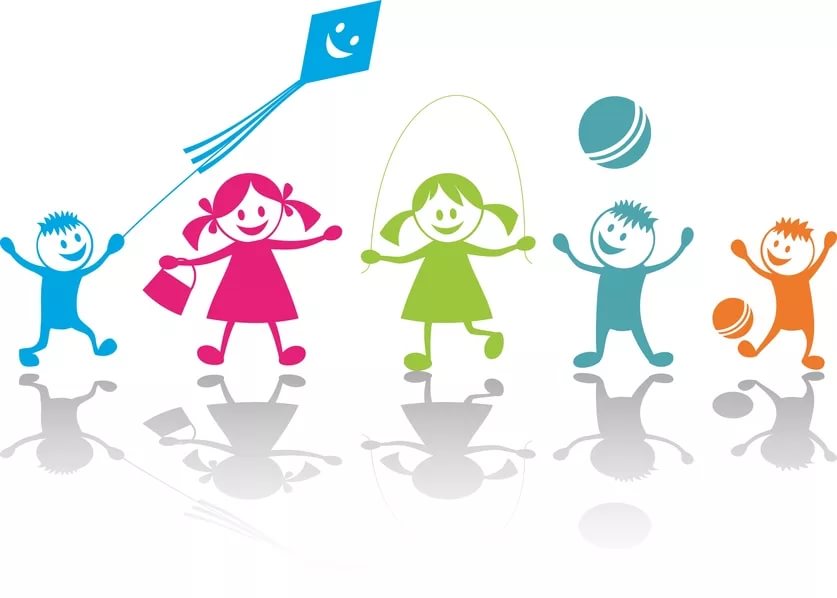 НазваниеДни неделиВремяМесто проведенияРуководитель1Секция «ОФП»5-9 классыПН, ВТ, СР, ЧТ, ПТ09.00Зал ЛФК  МБОУ «СУВУ № 14 «Подросток»Глущенко Олег ВитальевичМБОУ «СУВУ № 14 «Подросток»2Кружок«Флористика»ВТ9.00КАБ. № 32МБОУ «СУВУ № 14 «Подросток»Рассошных Людмила АнатольевнаМБОУ «СУВУ № 14 «Подросток»3Секция «Строевая подготовка»5-9 классыПН14.00Спортивный зал МБОУ «СУВУ№ 14 «Подросток»Рассошных Сергей АнатольевичДивеев Александр АлександровичГлущенко Олег Витальевич3Секция «Строевая подготовка»5-9 классыЧТ14.00Спортивный зал МБОУ «СУВУ№ 14 «Подросток»Рассошных Сергей АнатольевичДивеев Александр АлександровичГлущенко Олег Витальевич4Объединение «Юнармия»9«А» классПТ14.00Спортивный, актовый  зал МБОУ «СУВУ№ 14 «Подросток»Рассошных Сергей АнатольевичМБОУ «СУВУ № 14 «Подросток»                 «ПРИНЯТО»Решением педагогического совета МБОУ «СУВУ  № 14 «Подросток»протокол №___________от «______» _____________   2023 г.      «УТВЕРЖДАЮ»Директор МБОУ  «СУВУ  № 14 «Подросток»г. Чусового Пермского края           ___________ В.М. Максимоваот «____» _________  2024  г.№НазваниеДни неделиВремяМесто проведенияРуководитель6Кружок«Скалолазание»5 классЧТ10.30Спортивный залМБОУ «СУВУ № 14 «Подросток»Баранова Елена Владимировна ЦДТ «Ровесник» 7Секция«Силовая подготовка»6, 8 , 9а классВТ10.00Зал ЛФК МБОУ «СУВУ № 14 «Подросток»Узун Денис Олегович, МБОУ «СУВУ № 14 «Подросток»7Секция«Силовая подготовка»6, 8 , 9а классЧТ10.00Зал ЛФК МБОУ «СУВУ № 14 «Подросток»Узун Денис Олегович, МБОУ «СУВУ № 14 «Подросток»8Кружок   «Луч sveta»5-9 классыСР14.00КАБ. № 22 МБОУ «СУВУ № 14 «Подросток»ШумихинаМария ВячеславовнаМБОУ «СУВУ № 14 «Подросток»8Кружок   «Луч sveta»5-9 классыПТ14.00КАБ. № 22 МБОУ «СУВУ № 14 «Подросток»ШумихинаМария ВячеславовнаМБОУ «СУВУ № 14 «Подросток»9Объединение «Атамановы сыны»9классПТ14.00Спортивный, актовый  зал МБОУ «СУВУ№ 14 «Подросток»Белоглазова Дарья ИгоревнаДивеев Александр Александрович МБОУ «СУВУ № 14 «Подросток»